ABDUL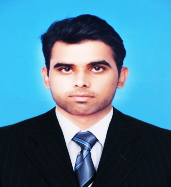 ABDUL.293732@2freemail.com  	
PERSONAL SUMMARYAn enthusiastic, talented, well accomplished and competent Software Engineer who is passionate about his work.Possessing excellent problem solving, organizational and software development skills with considerable knowledge of the development of web applications.Having 2.5+ years of experience developing data driven websites, mobile back ends and writing web services for mobile applications.CAREER OBJECTIVETo find a position with a progressive software development company that is challenging, rewarding and provides me the opportunity to expand my knowledge and abilities in creating client centric solutions.WORK EXPERIENCESoftware Engineer at TechArete, Islamabad	March 2015 – March 2017Working with designers, project manager, test engineers and other team members on daily basis to develop new systems and enhance existing features of complex web applications.At TechArete my responsibilities are as under:Development of new web applications from the ground up.Back end development and maintenance of websites using PHP and MySQL.Up-gradation of existing applications.Development of API’s for mobile applications.Understand the business and functional requirements.Testing and validating the work produced as part of the development process.Planning and conducting cross-browser usability testing.Providing support services to clients.Provide guidance to other team members on web development issuesWorked on CMS systems like WordPress.Developing/customizing WordPress themes, plugins and widgets.Preparing deployment guides when required.Attend client meeting with project manager during development.Junior Web Developer at GloboSoft , Islamabad	September 2014 – March 2015At GloboSoft I was appointed as junior web developer. Here I have worked in various open source technologies including PHP based custom built web applications etc.At GloboSoft my responsibilities include:Building PHP websites using PHP based frameworks e.g. CodeIgniter.Work closely with Project Manager and other members of the Development Team.Troubleshooting the problem in existing system and fixing them.Development of modifications and add-on modules to existing php applications.Worked with databases and taking daily backups.Worked with CSV which include filtering data & importing to database.Back end development and maintenance of websites using PHP and MySQL.KEY COMPETENCIES & SKILLSGood knowledge of Software Architecture and Design.Good concepts of OOP, Data structure, Database and Algorithms.Providing innovative new ideas and solutions to problems.Developing documentation for complex systems.Good understanding of establishing and managing database structures in MySQL.Able to juggle priorities and multiple projects.Web application development experience using MVC frameworks like CodeIgniter, Laravel & ZEND.Good experience of developing custom WordPress websites and themes.Custom Plugins Development and WordPress Theme CustomizationMaintaining WordPress development environment with LAMP stack (Linux, Apache MySQL, PHP).Knowledge of existing inbuilt WordPress functions.Resolve application development issues.Understand the complete software development process and life cycle.Understanding of Media Queries for RWD.TECHNICAL SKILLS 	Client Side: HTML, CSS, JavaScript, JQUERY, JSP, AJAX	Server Side: PHP, Java, Mobile (Backend development / REST  Web Services), Servlets 	Frameworks: CodeIgniter, Laravel, Spring MVC, Hibernate	CMS: WordPress 	Database / DBMS: MySQL, WorkBench, PHPMyAdmin	Tools: Netbeans, POSTMAN, Firebug, Putty, Eclipse	Source Control: SVN, Bit Bucket	OS: Windows XP/Seven/Eight, UbuntuPERSONAL SKILLSA keen approach to learning.Easily adjustable in every environment.Working to short lead times.Takes pride in his work.Ability to work both individually and as a team member.Demonstrated ability to work well with others in a cross-functional team environment.Ability to work in a fast-paced environment to set deadlines.Enthusiastic self-starter who contributes well to the team.Ability to work in a pressure with calm and good handling attitude.A willing team player with good interpersonal skills and can-do work attitude.ACADEMIC QUALIFICATIONS	MCS (Masters in Computer Science)	Quaid-i-Azam University  	2012-2014	B.Sc (Bachelor of Science)	University of the Punjab	 2009-2011	CERTIFICATES & DIPLOMAS	Certified Web Application Developer (PHP/MySQL)	From: EVS (eVentureSolutions)  	Diploma in Office Applications 	From: The Excellent Education Center® (EEC)AREAS OF INTEREST	Web Engineering, Programming, Smart Device Technologies, Data Visualization, Game ProgrammingHOBBIES AND ACTIVITIES	Reading Books, Magazines, Watching Documentaries, Movies, Tourism, Hiking, TravellingACHIEVEMENTS	Among top 11 finalists in Telenor Youth Summit 20